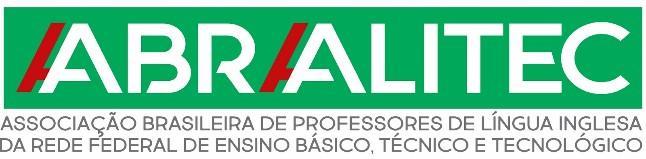 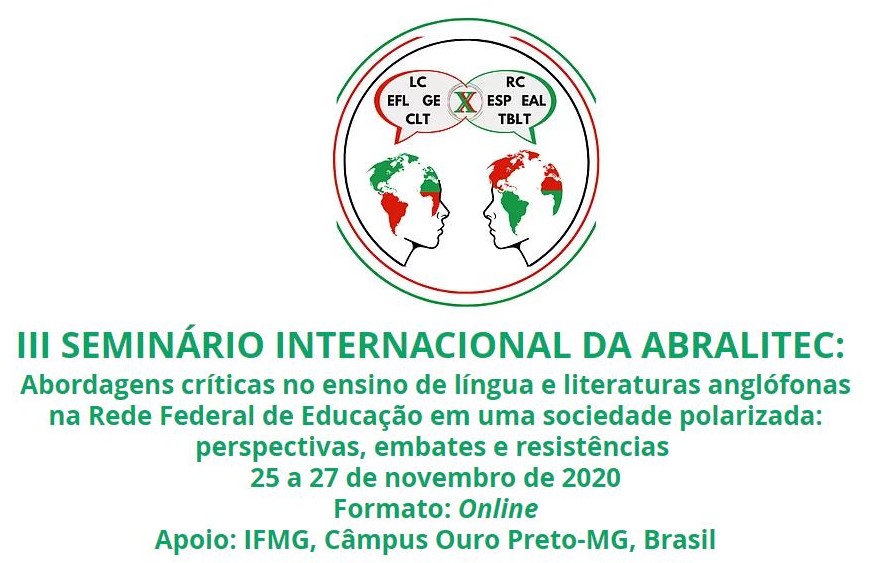 ANEXO IIIFORMULÁRIO DE RECURSORedija seu recurso____________________________________________________________________________________________________________________________________________________________________________________________________________________________________________________________________________________________________________________________________________________________________________________________________________________________________________________________________________________________________________________________________________________________________________________________________________________________________________________________________________AssinaturaData:       /           /Nome Completo: _____________________________________________________Data de Nascimento:   ____/____/____Ano de adesão à ABRALITEC (Se sócio/a): ______________________________    Código de sócio(a)/CPF (Se não sócio/a): __________________________________E-mail: _____________________________________________________________ Instituição de origem: __________________________________________________Cargo / Função: __________________________                                                       